Information aux usagers concernant la Clinique dentaire ACCÈSLieu : 	Faculté de médecine dentaire de l’Université LavalPavillon de Médecine dentaire2420, rue de la TerrasseQuébec (Québec) G1V 0A6Sur le campus, la Faculté de médecine dentaire (FMD) est voisine du stade Telus et du PEPS (voir la carte au verso de cette page).Durée du rendez-vous :  La durée d’un rendez-vous est de 3 heures.Frais associés pour le stationnement Billet de stationnement obligatoire émis par un poste de péage pour stationner à la FMD du lundi au vendredi.Les postes de péage acceptent :Les billets (un échangeur de billets est disponible sur place)Les cartes de crédit (Visa et MasterCard)Le tarif actuel est de 4,25 $/heure.Prendre noteL’Université Laval est desservie par certains autobus des réseaux de transports urbains de la ville de Québec et de la ville de Lévis (RTC et du RTL). 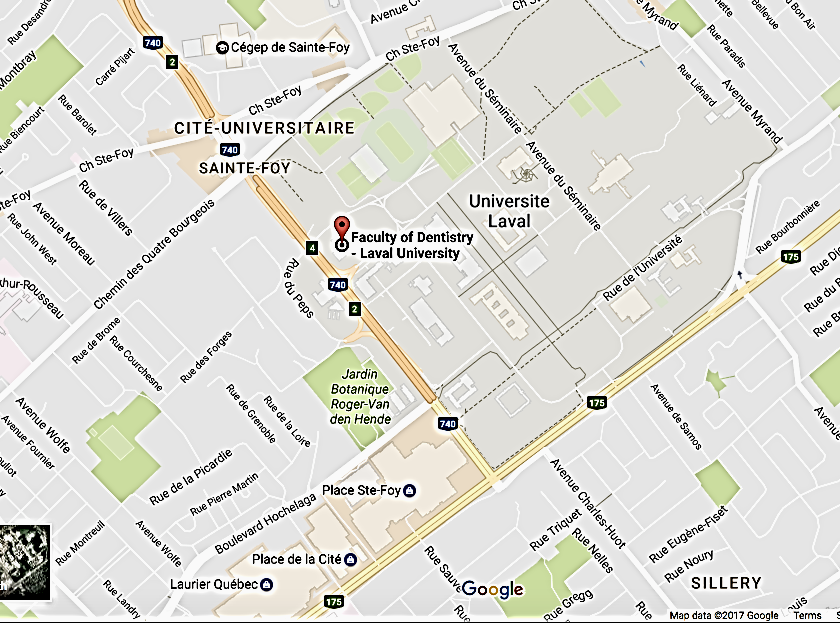 